Администрация Шеломковского сельсовета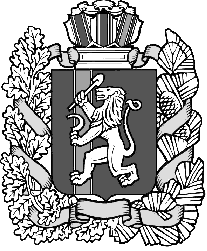 Дзержинского района Красноярского краяПОСТАНОВЛЕНИЕс.Шеломки  13.06.2017г									№ 35-пОб утверждении отчета об исполнении местного бюджета за I квартал 2017 года по состоянию на 1 апреля 2017 годаВ соответствии с пунктом 5 статьи 264.2 Бюджетного кодекса Российской Федерации, постановляю:            1. Утвердить отчет об исполнении местного бюджета по состоянию на 1 апреля 2017 года  по доходам в сумме  1 915 055,97 рублей, по расходам в сумме1 966 480,92 рублей, источникам внутреннего финансирования дефицита местного бюджета в сумме 51 424,95 рублей согласно приложениям 1-3.2. Шеломковскому сельсовету (Лысиковой О.Г.) направить отчет об исполнении местного бюджета на 1 апреля  2017 года в Шеломковский снельский Совет депутатов и контрольно-счетную комиссию района.Глава Шеломковского сельсовета					С.В. ШестопаловПриложение 1Приложение 1Приложение 1к  постановлению Шеломковского сельсовета к  постановлению Шеломковского сельсовета к  постановлению Шеломковского сельсовета №35-П от 13.06.2017г№35-П от 13.06.2017г№35-П от 13.06.2017гОтчет об исполнении местного  бюджета на 01.04.2017годаОтчет об исполнении местного  бюджета на 01.04.2017годаОтчет об исполнении местного  бюджета на 01.04.2017годаОтчет об исполнении местного  бюджета на 01.04.2017годаОтчет об исполнении местного  бюджета на 01.04.2017годаОтчет об исполнении местного  бюджета на 01.04.2017годаДоходы местного бюджета на 2017 год(руб.)№ строкикод главного администраторакод группыкод подгруппыкод статьикод подстатьикод элементакод подвида доходовкод классификации операций сектора государственного управления, относящихся к доходам бюджетовНаименование групп, подгрупп, статей, подстатей, элементов, подвидов доходов, кодов классификации операций сектора государственного управления, относящихся к доходам бюджетовдоходы       бюджета          2017 годаисполнение доходов    бюджета     на 01.04.2016 года% исполнения123456789101112100010000000000000000 НАЛОГОВЫЕ И НЕНАЛОГОВЫЕ ДОХОДЫ981 000,00157 094,9716,00200010100000000000000НАЛОГИ НА ПРИБЫЛЬ, ДОХОДЫ289 600,0052 388,0318,10600010102000010000110Налог на доходы физических лиц289 600,0052 388,0318,10718210102010010000110Налог на доходы физических лиц с доходов, источником которых является налоговый агент, за исключением доходов, в отношении которых исчисление и уплата налога осуществляются в соответствии со статьями 227, 2271 и 228 Налогового кодекса Российской Федерации289 600,0052 388,0318,1000010300000000000000НАЛОГИ НА ТОВАРЫ (РАБОТЫ, УСЛУГИ), РЕАЛИЗУЕМЫЕ НА ТЕРРИТОРИИ РОССИЙСКОЙ ФЕДЕРАЦИИ334 800,0070 012,2720,9010010302000010000010Акцизы по подакцизным товарам (продукции), производимым на территории Российской Федерации334 800,0070 012,2720,9000010500000000000000НАЛОГИ НА СОВОКУПНЫЙ ДОХОД3 600,00118,003,3000010503000010000110Единый сельскохозяйственный налог3 600,00118,003,3018210503010010000110Единый сельскохозяйственный налог3 600,00118,003,3000010600000000000000НАЛОГИ НА ИМУЩЕСТВО20 000,004 147,0520,7000010601000000000110Налог на имущество физических лиц20 000,004 147,0520,7018210601030100000110Налог на имущество физических лиц, взимаемый по ставкам, применяемым к объектам налогообложения, расположенным в границах поселений20 000,004 147,0520,7000010606000000000110ЗЕМЕЛЬНЫЙ НАЛОГ250 000,0020 466,528,2018210606010000000110Земельный налог, взимаемый по ставкам, установленным в соответствии с подпунктом 1 пункта 1 статьи 394 Налогового кодекса Российской Федерации250 000,0020 466,528,2018210606013100000110Земельный налог, взимаемый по ставкам, установленным в соответствии с подпунктом 1 пункта 1 статьи 394 Налогового кодекса Российской Федерации и применяемым к объектам налогообложения, расположенным в границах поселений250 000,0020 466,528,202800011105040000000120Прочие поступления от использования имущества, находящегося в государственной и муниципальной собственности (за исключением имущества бюджетных и автономных учреждений, а также имущества государственных и муниципальных унитарных предприятий, в том числе казенных)80 000,001 913,102,402983111109045100000120Прочие поступления от использования имущества, находящегося в собственности поселений (за исключением имущества муниципальных бюджетных и автономных учреждений, а также имущества муниципальных унитарных предприятий, в том числе казенных)80 000,001 913,102,403000010800000000000000ГОСУДАРСТВЕННАЯ ПОШЛИНА3 000,008 050,00268,303100010804000010000120Государственная пошлина за совершение нотариальных действий (за исключением действий ,совершаемых консульскими учреждениями Российской Федерации)3 000,008 050,00268,303283110804020010000120Государственная пошлина за совершение нотариальных действий должностными лицами органов местного самоуправления, уполномоченными в соответствии с законодательными актами Российской Федерации на совершение нотариальных действий3 000,008 050,00268,303300020000000000000000БЕЗВОЗМЕЗДНЫЕ ПОСТУПЛЕНИЯ7 977 578,001 757 961,0022,003483120200000000000000БЕЗВОЗМЕЗДНЫЕ ПОСТУПЛЕНИЯ ОТ ДРУГИХ БЮДЖЕТОВ БЮДЖЕТНОЙ СИСТЕМЫ РОССИЙСКОЙ ФЕДЕРАЦИИ7 977 578,001 757 961,0022,003583120201000000000151Дотации бюджетам субъектов Российской Федерации и муниципальных образований3 575 865,00837 514,0023,403683120201001000000151Дотации  на  выравнивание   бюджетной   обеспеченности3 575 865,00837 514,0023,403783120201001100000151Дотации бюджетам поселений на выравнивание бюджетной обеспеченности3 575 865,00837 514,0023,403883120201001104131151Дотации бюджетам поселений на выравнивание бюджетной обеспеченности  из районного фонда финансовой поддержки2 822 694,00649 219,0023,003983120201001107601151Дотации бюджетам поселений на выравнивание бюджетной обеспеченности   за счет средств краевого бюджета753 171,00188 295,0025,004083120203000000000151Субвенции бюджетам субъектов Российской Федерации и муниципальных образований90 104,0021 709,0024,104183120203015100000151Субвенции бюджетам муниципальных районов на осуществление первичного воинского учета на территориях, где отсутствуют военные комиссариаты87 304,0021 709,0024,904283120203024100000151Субвенции бюджетам муниципальных районов на выполнение передаваемых полномочий субъектов Российской Федерации2 800,000,000,004383120203024107514151Субвенции бюджетам поселений на выполнение государственных полномочий по созданию и обеспечению деятельности административных комиссий переданных органам местного самоуправления поселений2 800,000,000,004400020204000000000151Иные межбюджетные трансферты4 311 609,00898 738,0020,804583120204999000000151Прочие межбюджетные трансферты, передаваемые бюджетам4 311 609,00898 738,0020,804683120204999104132151Иные межбюджетные трансферты на обеспечение сбалансированности бюджетов поселений4 311 609,00898 738,0020,8047ВСЕГО ДОХОДОВ8 958 578,001 915 055,9721,40Приложение №2Приложение №2Приложение №2Приложение №2Приложение №2Приложение №2к постановлению Шеломковского сельсоветак постановлению Шеломковского сельсоветак постановлению Шеломковского сельсоветак постановлению Шеломковского сельсовета35-П от 13.06.2017г35-П от 13.06.2017гОтчет об исполнении местного бюджета-расходыОтчет об исполнении местного бюджета-расходыОтчет об исполнении местного бюджета-расходыОтчет об исполнении местного бюджета-расходыОтчет об исполнении местного бюджета-расходыОтчет об исполнении местного бюджета-расходыОтчет об исполнении местного бюджета-расходыОтчет об исполнении местного бюджета-расходыОтчет об исполнении местного бюджета-расходына 01.04.2017 годна 01.04.2017 годна 01.04.2017 годна 01.04.2017 годна 01.04.2017 годна 01.04.2017 годна 01.04.2017 годна 01.04.2017 годна 01.04.2017 годруб.№ строкиНаименование главных распорядителей и наименование показателей бюджетной классификацииКод ведомстваРаздел, подразделЦелевая статьяВид расходовУточненный план на 2017 гРасход на 01.04.2017% исполнения123456771Администрация Шеломковского сельсовета Дзержинского района Красноярского края8319 034 366,971966480,9221,772ОБЩЕГОСУДАРСТВЕННЫЕ ВОПРОСЫ83101002 900 378,00667377,5223,003Функционирование высшего должностного лица субъекта Российской Федерации и муниципального образования8310102584 306,0098012,8316,804Непрограммные расходы представительного органа муниципального образования83101028100000584 306,0098012,8316,805Функционирование высшего должностного лица муниципального образования83101028110000584 306,0098012,8316,806Глава муниципального образования83101028116022584 306,0098012,8316,807Расходы на выплаты персоналу в целях обеспечения выполнения функций государственными (муниципальными) органами, казенными учреждениями, органами управления государственными внебюджетными фондами83101028116022100584 306,0098012,8316,808Расходы на выплаты персоналу государственных (муниципальных) органов83101028116022120584 306,0098012,8316,809Функционирование Правительства Российской Федерации, высших исполнительных органов государственной власти субъектов Российской Федерации, местных администраций83101042 316 072,00569364,6924,6010Функционирование местных администраций831010482000002 316 072,00569364,6924,6011Центральный аппарат органов местного самоуправления831010482100002 316 072,00569364,6924,6012Руководство и управление в сфере установленных функций органов местного самоуправления в рамках непрограммных расходов органов местного самоуправления831010482160212 316 072,00569364,6924,6013Расходы на выплаты персоналу в целях обеспечения выполнения функций государственными (муниципальными) органами, казенными учреждениями, органами управления государственными внебюджетными фондами831010482160211001 602 236,00413950,0925,8014Расходы на выплаты персоналу государственных (муниципальных) органов831010482160211201 602 236,00413950,0925,8015Закупка товаров, работ и услуг для государственных (муниципальных) нужд83101048216021200749 678,97155414,6020,7016Иные закупки товаров, работ и услуг для государственных (муниципальных) нужд83101048216021240749 678,97155414,6020,7020Расходы на выполнение государственных полномочий по созданию и обеспечению деятельности административных комиссий в рамках непрограммных расходов органов местного самоуправления831010482175142 800,000,000,0021Закупка товаров, работ и услуг для государственных (муниципальных) нужд831010482175142002 800,000,000,0022Иные закупки товаров, работ и услуг для государственных (муниципальных) нужд831010482175142402 800,000,000,0023Резервные фонды83101115 000,000,000,0024Функционирование местных администраций831011182000005 000,000,000,0025Центральный аппарат органов местного самоуправления831011182100005 000,000,000,0026Резервные фонды местных администраций в рамках непрограммных расходов органов местного самоуправления831011182160275 000,000,000,0027Закупка товаров, работ и услуг для государственных (муниципальных) нужд831011182160278005 000,000,000,0033Иные закупки товаров, работ и услуг для государственных (муниципальных) нужд831011182160278705 000,000,000,0034НАЦИОНАЛЬНАЯ ОБОРОНА831020087 304,0010483,0412,0035Мобилизационная и вневойсковая подготовка831020387 304,0010483,0412,0036Функционирование местных администраций8310203820000087 304,0010483,0412,0037Центральный аппарат органов местного самоуправления8310203821000087 304,0010483,0412,0038Осуществление первичного воинского учета на территориях, где отсутствуют военные комиссариаты в рамках непрограммных расходов органов местного самоуправления8310203821511887 304,0010483,0412,0039Расходы на выплаты персоналу в целях обеспечения выполнения функций государственными (муниципальными) органами, казенными учреждениями, органами управления государственными внебюджетными фондами8310203821511810085 656,0010483,0412,2040Расходы на выплаты персоналу государственных (муниципальных) органов8310203821511812085 656,0010483,0412,2041Закупка товаров, работ и услуг для государственных (муниципальных) нужд831020382151182001 648,000,000,0042Иные закупки товаров, работ и услуг для государственных (муниципальных) нужд831020382151182401 648,000,000,0043НАЦИОНАЛЬНАЯ БЕЗОПАСНОСТЬ И ПРАВООХРАНИТЕЛЬНАЯ ДЕЯТЕЛЬНОСТЬ8310300334 700,0072361,0121,6044Защита населения и территории от чрезвычайных ситуаций природного и техногенного характера, гражданская оборона83103093 000,000,000,00Непрограмные расходы местных администраций831030982000003 000,000,000,0045Центральный аппарат органов местного самоуправления831030982100003 000,000,000,0046Предупреждение и ликвидация последствий чрезвычайных ситуаций и стихийных бедствий природного и техногенного характера в рамках непрограммных расходов органов местного самоуправления831030982160413 000,000,000,00Закупка товаров, работ и услуг для государственных (муниципальных) нужд831030982160412003 000,000,000,00Иные закупки товаров, работ и услуг для государственных (муниципальных) нужд831030982160412403 000,000,000,00Подготовка учреждений и организаций к действиям в чрезвычайной ситуации в мирное и военное время в рамках непрограммных расходов органов местного самоуправления.8310310331 700,0076047,6022,90Функционирование местных администраций83103108200000331 700,0076047,6022,90Центральный аппарат органов местного самоуправления83103108210000331 700,0076047,6022,90Подготовка учреждений и организаций к действиям в чрезвычайной ситуации в мирное и военное время в рамках непрограммных расходов органов местного самоуправления.83103108216042331 700,0076047,6022,90Расходы на выплаты персоналу в целях обеспечения выполнения функций государственными (муниципальными) органами, казенными учреждениями, органами управления государственными внебюджетными фондами83103108216042100310 168,0076047,6024,50Расходы на выплаты персоналу государственных (муниципальных) органов83103108216042120310 168,0076047,6024,5047НАЦИОНАЛЬНАЯ ЭКОНОМИКА8310400720 588,000,000,0048Дорожное хозяйство (дорожные фонды)8310409720 588,000,000,0049Муниципальная программа "Повышение качества жизни населения Шеломковского сельсовета" Дзержинского района на 2014 - 2016 годы.83104090200000334 800,000,000,0050Подпрограмма "Дороги  Шеломковского сельсовета",83104090220000334 800,000,000,0051Содержание автомобильных дорог общего пользования местного значения и искусственных сооружений за счет средств дорожного фонда поселения83104090226201334 800,000,000,0052Закупка товаров, работ и услуг для государственных (муниципальных) нужд83104090226201200334 800,000,000,0053Иные закупки товаров, работ и услуг для государственных (муниципальных) нужд83104090226201240334 800,000,000,0054Муниципальная программа "Повышение качества жизни населения Шеломковского сельсовета" Дзержинского района на 2014 - 2016 годы.83104090200000385 789,000,000,0055Подпрограмма "Дороги  Шеломковского сельсовета",83104090220000385 789,000,000,0056Субсидии бюджетам муниципального образовния на содержание автомобильных дорог общего пользования местного значения местного значения городских и сельских поселений за счет средств дорожного фонда83104090227508385 789,000,000,0057Закупка товаров, работ и услуг для государственных (муниципальных) нужд83104090227508200385 789,000,000,0058Иные закупки товаров, работ и услуг для государственных (муниципальных) нужд83104090227508240385 789,000,000,0059ЖИЛИЩНО-КОММУНАЛЬНОЕ ХОЗЯЙСТВО83105001 283 400,00271603,2521,2060Коммунальное хозяйство8310502500 000,00118086,1623,6061Муниципальная программа "Повышение качества жизни населения Шеломковского сельсовета" Дзержинского района на 2014 - 2016 годы.83105020200000500 000,00118086,1623,6057Подпрограмма "ЖКХ"83105020230000500 000,00118086,1623,6058Модернизация и капитальный объектов коммунальной инфраструктуры в сфере водоснабжения (колодцы, водонапорных башни, водопроводные сети)83105020236402500 000,00118086,1623,6060Закупка товаров, работ и услуг для государственных (муниципальных) нужд83105020236402200500 000,00118086,1623,6061Иные закупки товаров, работ и услуг для государственных (муниципальных) нужд83105020236402240500 000,00118086,1623,6065Благоустройство8310503783 400,00153517,0919,6066Муниципальная программа "Повышение качества жизни населения Шеломковского сельсовета" Дзержинского района на 2014 - 2016 годы.83105030200000783 400,00153517,0919,6067Подпрограмма "Благоустройство территории поселения"83105030210000783 400,00153517,0919,6068Расходы на текущее содержание и обслуживание наружных сетей уличного освещения территории поселения83105030216101783 400,00153517,0919,6069Закупка товаров, работ и услуг для государственных (муниципальных) нужд83105030216101200783 400,00153517,0919,6070Иные закупки товаров, работ и услуг для государственных (муниципальных) нужд83105030216101240783 400,00153517,0919,6071Расходы на сбор, вывоз бытовых отходов и мусора, ликвидация несанкционированных свалок8310503021650111 300,000,000,0072Закупка товаров, работ и услуг для государственных (муниципальных) нужд8310503021650120011 300,000,000,0073Иные закупки товаров, работ и услуг для государственных (муниципальных) нужд8310503021650124011 300,000,000,0074Расходы на содержание мест захоронения8310503021650217 000,000,000,0075Закупка товаров, работ и услуг для государственных (муниципальных) нужд8310503021650220017 000,000,000,0076Иные закупки товаров, работ и услуг для государственных (муниципальных) нужд8310503021650224017 000,000,000,0077Расходы на содержание памятников8310503021650310 000,000,000,0078Закупка товаров, работ и услуг для государственных (муниципальных) нужд8310503021650320010 000,000,000,0079Иные закупки товаров, работ и услуг для государственных (муниципальных) нужд8310503021650324010 000,000,000,0083КУЛЬТУРА, КИНЕМАТОГРАФИЯ83108003 647 854,00941490,2525,8084Культура83108013 647 854,00941490,2525,8085Муниципальная программа "Развитие культуры, массового спорта и молодежной политики" на территории Шеломковского сельсовета Дзержинского района на 2014 - 2016 годы831080101000003 647 854,00941490,2525,8086Подпрограмма "Развитие культуры, массового спорта и молодежной политики" на территории Шеломковского сельсовета Дзержинского района на 2014 - 2016 годы831080101100003 647 854,00941490,2525,8087Обеспечение деятельности (оказание услуг) подведомственных учреждений, в рамках муниципальной программы " "Развитие культуры молодежной политики спорта Денисовского сельсовета на 2014-2016 годы" .831080101160613 647 854,00941490,2525,8088Предоставление субсидий федеральным бюджетным, автономным учреждениям и иным некоммерческим организациям831080101160616003 647 854,00941490,2525,8089Субсидии бюджетным учреждениям831080101160616103 647 854,00941490,2525,80Социальная политика83110001 500,000,000,00Другие вопросы в области социальной политики83110061 500,000,000,00Непрограммные расходы местных администраций831100682000001 500,000,000,00Центральный аппарат органов местного самоуправления831100682100001 500,000,000,00Средства передаваемые бюджету муниципального района на осуществление части полномочий по решению вопросов местного значения (по расчету доплаты к пенсиям муниципальных служащих) в соответствии с заключенными соглашениями.831100682160261 500,000,000,0090Межбюджетные трансферты831100682160265001 500,000,000,0091Иные межбюджетные трансферты831100682160265401 500,000,000,0092ВСЕГО:9 034 366,971966480,9221,77Приложение № 3Приложение № 3Приложение № 3Приложение № 3Приложение № 3Приложение № 3к постановлению Шеломковского сельсоветак постановлению Шеломковского сельсоветак постановлению Шеломковского сельсоветак постановлению Шеломковского сельсовета35-П от 13.06.2017г35-П от 13.06.2017г35-П от 13.06.2017г35-П от 13.06.2017г35-П от 13.06.2017г35-П от 13.06.2017гОтчет об исполнении бюджета на 01.04.2017 годОтчет об исполнении бюджета на 01.04.2017 годОтчет об исполнении бюджета на 01.04.2017 годОтчет об исполнении бюджета на 01.04.2017 годОтчет об исполнении бюджета на 01.04.2017 годОтчет об исполнении бюджета на 01.04.2017 годОтчет об исполнении бюджета на 01.04.2017 годОтчет об исполнении бюджета на 01.04.2017 годИСТОЧНИКИ ВНУТРЕННЕГО ФИНАНСИРОВАНИЯ ДЕФИЦИТА  БЮДЖЕТА в 2017 годуИСТОЧНИКИ ВНУТРЕННЕГО ФИНАНСИРОВАНИЯ ДЕФИЦИТА  БЮДЖЕТА в 2017 годуИСТОЧНИКИ ВНУТРЕННЕГО ФИНАНСИРОВАНИЯ ДЕФИЦИТА  БЮДЖЕТА в 2017 годуИСТОЧНИКИ ВНУТРЕННЕГО ФИНАНСИРОВАНИЯ ДЕФИЦИТА  БЮДЖЕТА в 2017 годуИСТОЧНИКИ ВНУТРЕННЕГО ФИНАНСИРОВАНИЯ ДЕФИЦИТА  БЮДЖЕТА в 2017 году(рублей)№                                                        строкиНаименование кода группы, подгруппы, статьи, вида источника финансирования дефицита бюджета, кода классификации операций сектора государственного управления, относящихся к источникам финансирования дефицитов бюджетов Российской ФедерацииКодКодутверждено на 2017 годутверждено на 2017 годисполнено на 01.04.2017 гисполнено на 01.04.2017 г% исполнения122334451Изменение остатков средств на счетах по учету  средств бюджета831 01  05  00  00  00  0000  000831 01  05  00  00  00  0000  00075 788,9775 788,9751 424,9551 424,950,002Увеличение остатков средств бюджетов831 01  05  00  00  00  0000  500831 01  05  00  00  00  0000  500-8 958 578,00-8 958 578,00-1 915 055,97-1 915 055,9721,373Увеличение прочих остатков денежных средств  бюджетов831 01  05  02  01  00  0000  510831 01  05  02  01  00  0000  510-8 958 578,00-8 958 578,00-1 915 055,97-1 915 055,9721,374Уменьшение остатков средств бюджетов831 01  05  00  00  00  0000  600831 01  05  00  00  00  0000  6009 034 366,979 034 366,971 966 480,921 966 480,9221,775Уменьшение прочих остатков денежных средств  бюджетов831 01  05  02  01  00  0000  610831 01  05  02  01  00  0000  6109 034 366,979 034 366,971 966 480,921 966 480,9221,776Всего75 788,9775 788,9751 424,9551 424,950,00